Publicado en Barcelona el 01/12/2017 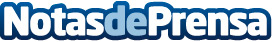 Se prevé que las ventas de coches de segunda mano crecerán en 2018La Asociación Nacional de Vendedores de Vehículos a Motor prevé que las ventas de coches de segunda mano crecerán hasta finales de 2017 en un 5 %Datos de contacto:Judit933183766Nota de prensa publicada en: https://www.notasdeprensa.es/se-preve-que-las-ventas-de-coches-de-segunda_1 Categorias: Automovilismo Consumo Industria Automotriz http://www.notasdeprensa.es